Brouček se teší na Vánoce Nastavování řádu a pravidel  nenásilnou  formou během her a společných chvilekSeznámení s tradicemi VánocPoslech vánoční hudbyKooperace ve skupince dětí Pojmenovat základní části oblečení a posloupnost při oblékáníPečení cukrovíPodporujeme utváření citových vazeb,  empatie , sebevědomí  a  sebedůvěry Sladit pohyb s hudbou, písničky s vánoční tématikou Mít povědomí o existenci jiných kultur a národností – adventní tradiceDozvívat se nové věci , zjišťovat úroveň komunikačních dovedností dětíRozvoj radosti při výtvarných činnostech s vánoční tématikou Tabulkový výtah týdenního plánu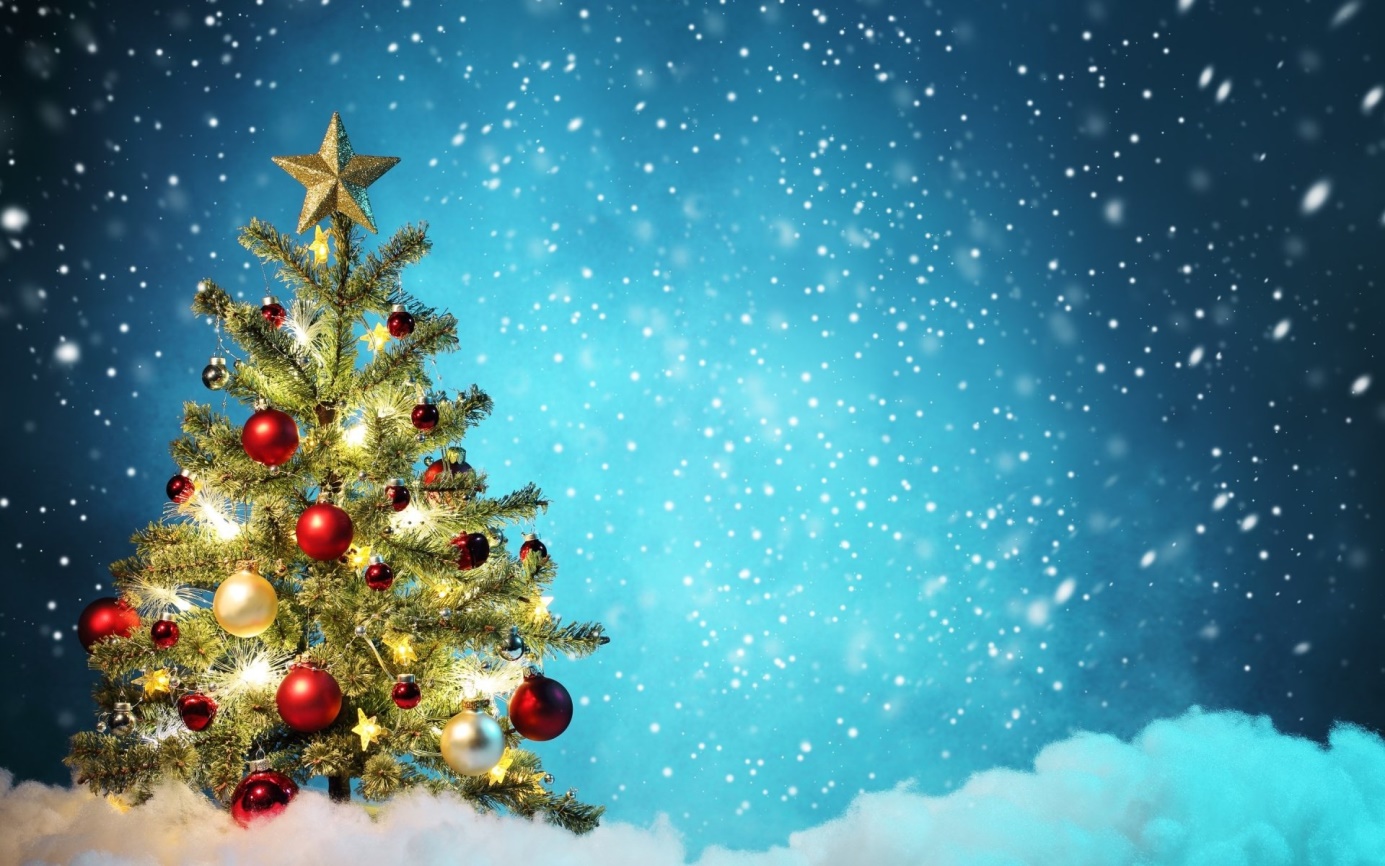 Pohybové aktivity a hry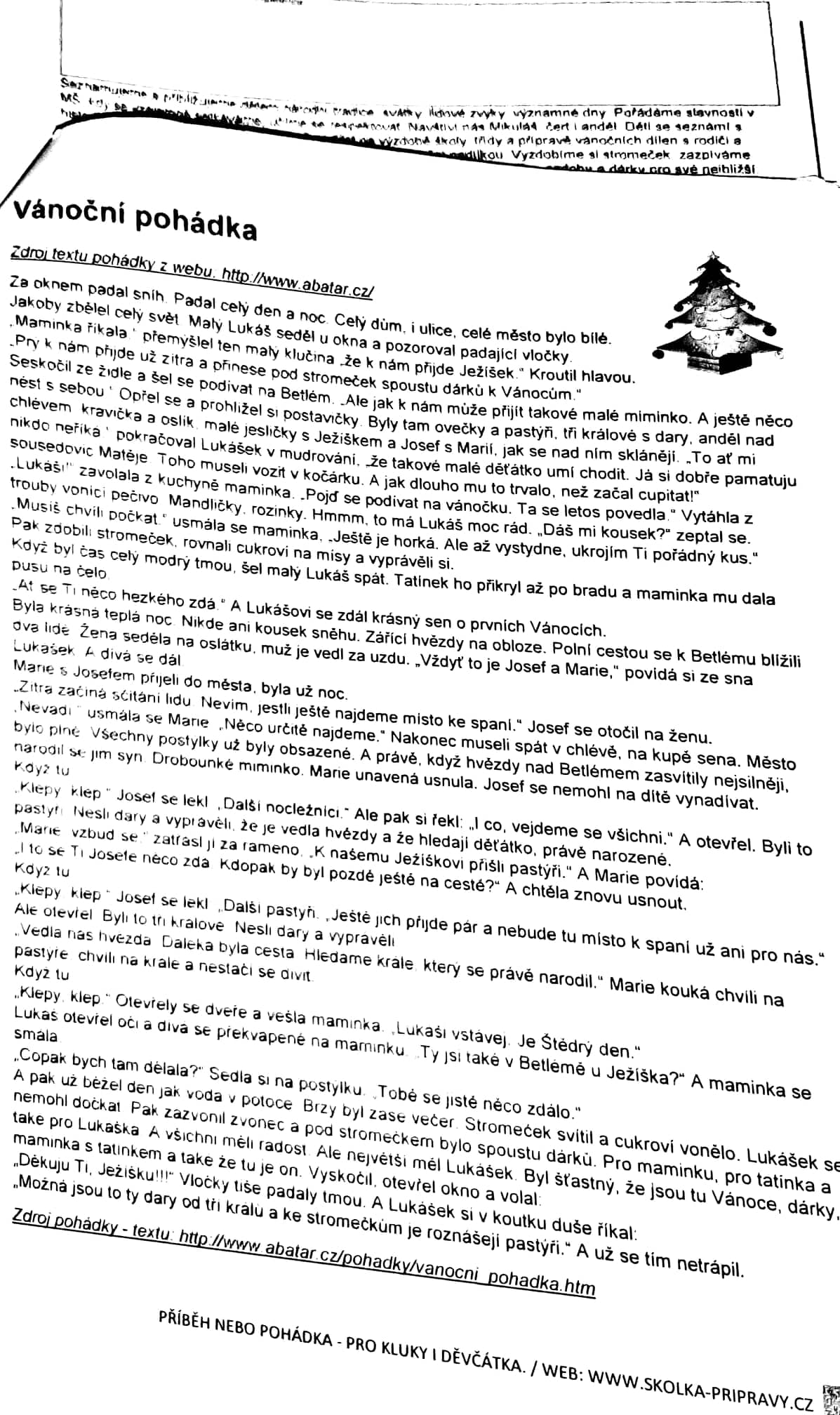 Na mrazíky – Z děti vybereme  2-3 – všechny děti na říkanku běhají, na povel,, který určí  , ke komu se mrazici schovají – např k těm co mají červená trička , apod.,mrazíci si musí v běhu vyhledat děti podle pokynu  a chytit se jich Mrazíku vstávej – děti leží na koberci , , vybereme 2 děti – mrazíky – říkáme říkanku – Mráz, mráz,  mráz zima je tu zas,  - mrazíci vstávejte, už nezahálejte  - děti vyskočí  a 2 mrazíci  je honí, koho se dotknou ten se zastavíVýtvarné a pracovní činnosti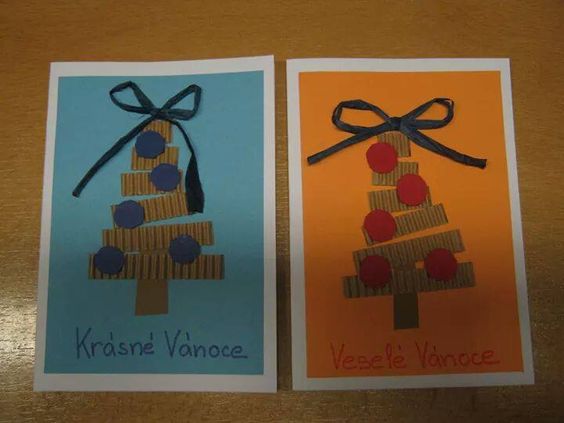 Přání stromeček ČtvrtkaLepidlo Kartonové výpaly PastelkyBarevné papíry 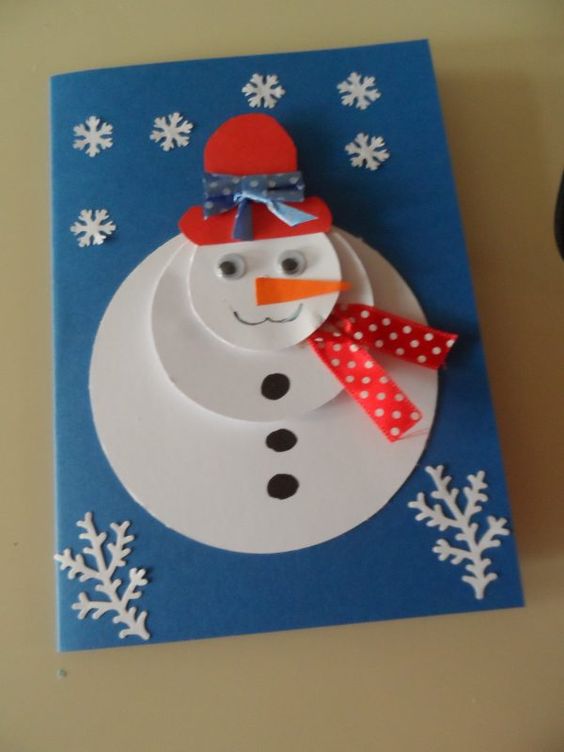 Přání sněhulák ČvrtkyBarevná papírLepidlo Nůžky Básnička Vánoční stromečekVánoční steromeček zavoněl v pokoji, Maminka u stolu jablíčko rozkrojí.A když ho rozkrojí, uvidím hvězdičku, Co byla schovaná v červeném jablíčku.Hudební činnosti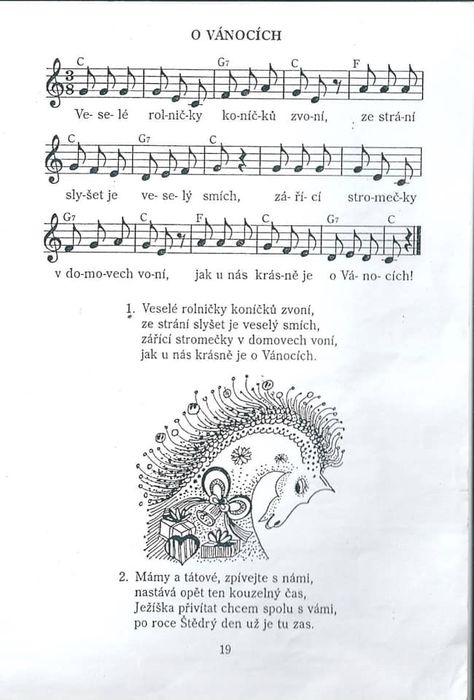 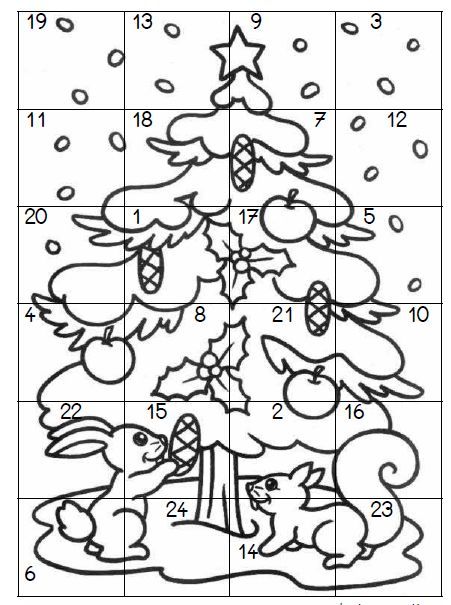 činnost poznámkyPONDĚLÍRČ: prohlížení knih a leporel na téma vánoce a advent, obkreslování vánočních šablon a vykrajovátek a vybarvování,Manipulační hry – navlékání korálků, modelování vitamínů či mozaiky- procvičování drobného svalstva ruky KK: pozdravení kamarádů, uvítání nového týdne, seznámení dětí s tématem, Vánoční pohádka  – motivace, diskuze na téma a naše vlastní zkušenosti – rozvoj soustředěnosti a samostatného mluveného projevu Příprava těsta na vánoční pečení perníčků PH: Na Mrazíky – honičky, orientace v prostoru, reakce na signál, dbáme na bezpečnost HUD: O vánocích  – rozvoj paměti,  hra na tělo, rytmizace PV: hry na školní zahradě – opakování pravidel používání průlezek, houpaček, kolotoče apod.ÚTERÝRČ: libovolné hry v koutcích herny, didaktické hry – hmatové pexeso, půlené obrázky, hmatové puzzle  - tvary, hry s drobnými stavebnicemi, rozvíjení jemné motoriky – sestavování obrazců, podle barev, tvarů (hříbečková mozaika, magnetická skládanka)KK:“pozdravení kamarádů, uvítaní nového dne, kalendář přírody – dny v týdnu, počasí, barvičky, opakování značek formou pexesaVánoční vykrajování a pečení perníčků LOGOCHVILKA: dechová a artikulační cvičení,rfozklad slov na slabiky, hry s vánočními slovíčky a symboly – stromeček, kapr, hvězda, betlém, ježíšek apod.PV: procházka do okolí mš – poznávání  a pojmenování změn v přírodě STŘEDARČ: Volné kreslení dárků která bych si přál od ježíska, stavby ze stavebnic, Plošné obrázky na koberci z platových víček – EVVO, modelování s kuličkovou modelínou – rozvoj jemné motoriky , Lovení rybiček  - magnetická hraKK: přivítání nového dne, uvítání kamarádů, Sváteční vánoční dopoledne –poslech a zpěv vánočních koled,  Ochutnávání cukroví, společné posezení u stromečku, rozdávání nových dárečku pro děti do školky HUD: opakování písní – rytmizace na Orffovy nástroje nebo hra na těloPV: Hry na školní zahradě – honičky, s míčem, na sochy apod.ČTVRTEKRČ: volné hry u stolečků, libovolné hry v koutcích herny, skládání puzzlí a stavebnic, trojice obrázků – sestavení posloupnosti jednoduchého děje  - kartičky s různými dějovými situacemi, hry v kuchyňce – vaříme zdravě, s kočárky a na rodinuRybičkové pexeso, lepení papírových proužků  na vánoční řetězy na stromeček KK: pozdravení kamarádů a přivítání nového dne, kalendář přírody – počasí, dny v týdnu, roční období, měsíce, barvičky. Báseň – Vánoční stromeček TVČ: Kudy půjde Ježíšek -  zdravotní cviky, protažení celého těla – procvičování a upevňování poloh těla – prostorové pojmy – před, za , nahoře, dole, vlevo, vpravo) a pojmenovat části těla  - hlava, ruce, nohy, kolena, ramena , lokty apod.) , PV: Vycházka do okolí MŠ – poznáváme a pozorujeme okolí MŠ –  pozorujeme vánoční výzdobuPÁTEKRČ:volné hry v koutcích herny, libovolné kreslení u stolečku, stavebnice a dětské knížky, relaxační hry v pelíšku, hry na lékaře a na rodinu – nácvik běžných životních situací, hry s autíčky a svítící autodráhouKK: shrnutí poznatků z celého týdne, zhodnocení týdne dětmi i učitelkou – rozvoj zdravého sebevědomí, zopakování činností, které během týdne proběhly S kým budu slavit Vánoce – popsat svou představu štedrého dne, co se doma děje , kdo co dělá s čím pomáhám já?,pojmenovat členy rodiny a a nezapomene na prarodiče a domácí mazlíčky Připomene symboly vánoc – stromek, hvězda , kapřík , cukroví, ježíšek, betlém apod.VVČ: Přáníčko mamince nebo babičce – lepení stříhání, dokreslování a zdobení – rozvoj jemné motoriky PV: Hraju si tak, aby mě to nebolelo – připomínat pravidla bezpečnosti při hrách i procházkách 